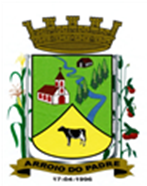 ESTADO DO RIO GRANDE DO SULMUNICÍPIO DE ARROIO DO PADREGABINETE DO PREFEITOÀ			Mensagem 104/2023.Câmara Municipal de VereadoresSenhor PresidenteSenhores VereadoresPara bem desenvolver as atividades que o Município se propõe a desenvolver, e que isto seja dentro da legalidade, lhes encaminho mais uma proposta legislativa. O projeto de lei 104/2023, dispõe sobre a criação de um adicional de gratificação a ser concedido e pago a servidor público que deverá ser designado para coordenar no Município de Arroio do Padre a execução das atividades que fazem parte do Programa Rede Bem Cuidar- RBC/RS, a partir de Portarias, Notas Técnicas e outras orientações a serem expedidas pela SES- Secretaria Estadual da Saúde. A execução do Programa Rede Bem Cuidar-RBC/RS nos municípios foi de certa forma imposta pelo governo do estado. Uma vez que, se não tivesse em execução ou previsão de executá-lo em breve, seria o município considerado inapto a receber recursos financeiros estaduais de transferência voluntárias. A obrigatoriedade de ter o programa em execução será a partir de janeiro de 2024, contudo a sua adesão já teve que ser feita neste ano.Transferências voluntarias são recursos que por vez estado disponibiliza para situações especificas, e claro, o não recebimento de recursos devido a não adesão a este tipo de programa não se aplica a transferência constitucionais/legais a que todos os municípios tem direito. E não é nenhuma surpresa que o estado propõe e envia parte dos recursos financeiros a suportar e que o restante fica a conta dos municípios. Se não o fizer, não vai ser possível executá-lo. E uma das questões é exatamente a responsabilidade pela gestão do Programa Rede Bem Cuidar- RBC, no município, assunto do qual cuida o presente projeto de lei. Por todo exposto, o Poder Executivo aguarda o apoio dos membros desta Casa na aprovação do proposto. Nada mais. Atenciosamente.Arroio do Padre, 13 de outubro de 2023_____________________Rui Carlos PeterPrefeito MunicipalAo Sr.Juliano Hobuss BuchweitzPresidente da Câmara Municipal de VereadoresArroio do Padre/RSESTADO DO RIO GRANDE DO SULMUNICÍPIO DE ARROIO DO PADREGABINETE DO PREFEITOPROJETO DE LEI Nº 104, DE 13 DE OUTUBRO DE 2023.Concede gratificação a servidor público a ser designado Gestor da Rede Cuidar-RBC/RS, em Arroio do Padre. Art. 1º A presente Lei autoriza o Município de Arroio do Padre conceder e a pagar Gratificação a servidor público municipal a ser designado Gestor da Rede Bem Cuidar-RBC/RS, em âmbito local. Art. 2° O valor mensal da gratificação será no valor de R$ 848,00 (oitocentos e quarenta e oito reais). §1° A presente gratificação somente será paga enquanto o programa Rede Bem Cuidar-RBC/RS, estiver sendo executado no Município de Arroio do Padre. §2° O valor da gratificação não será incorporado ao vencimento do servidor e somente lhe será concedida enquanto estiver no exercício da função, sendo de livre designação do Chefe do Poder Executivo.  Art. 3º Será de responsabilidade do servidor a ser designado como Gestor da Rede Bem Cuidar-RBC/RS, em âmbito municipal será responsável pelo acompanhamento administrativo da execução do programa observadas as orientações expedidas pela SES- Secretaria Estadual da Saúde mediante Portarias, Notas técnicas e outras formas pertinentes que nortearão os procedimentos. Art. 4° O valor da gratificação poderá ser reajustado anualmente na mesma data e no mesmo percentual da revisão geral dos servidores públicos municipais, se houver disponibilidade financeira e espaço no índice de despesa de pessoal do órgão pertinente. Art. 5º As despesas decorrentes da criação do adicional de gratificação de que trata esta lei serão suportadas por dotações orçamentarias próprias de pessoal consignadas ao orçamento municipal vigente. Art. 6° Esta Lei entra em vigor na data de sua publicação.             Arroio do Padre, 13 de outubro de 2023Visto técnico:Loutar PriebSecretário de Administração, Planejamento, Finanças, Gestão e Tributos.          Rui Carlos PeterPrefeito Municipal